Семейные встречи на реке БрянкаВ середине июля, специалистами службы сопровождения замещающих семей в Заиграевском социально–реабилитационном центре для несовершеннолетних, проводились семейные встречи на реке Брянка. Приемные родители и их дети участвовали в спортивных мероприятиях, направленных на стабилизацию семейных отношений, принимали участие в эстафетах. После спортивных состязаний состоялось традиционное чаепитие на свежем воздухе. Дети  и родители с большим удовольствие провели фотосессии на фоне природы. Все родители и дети остались довольны.                     Психолог- Зеленовская Олеся Дмитриевна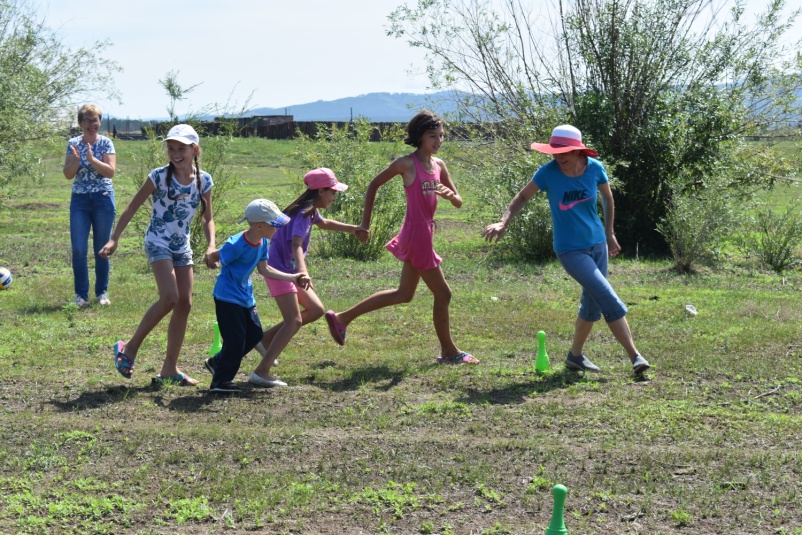 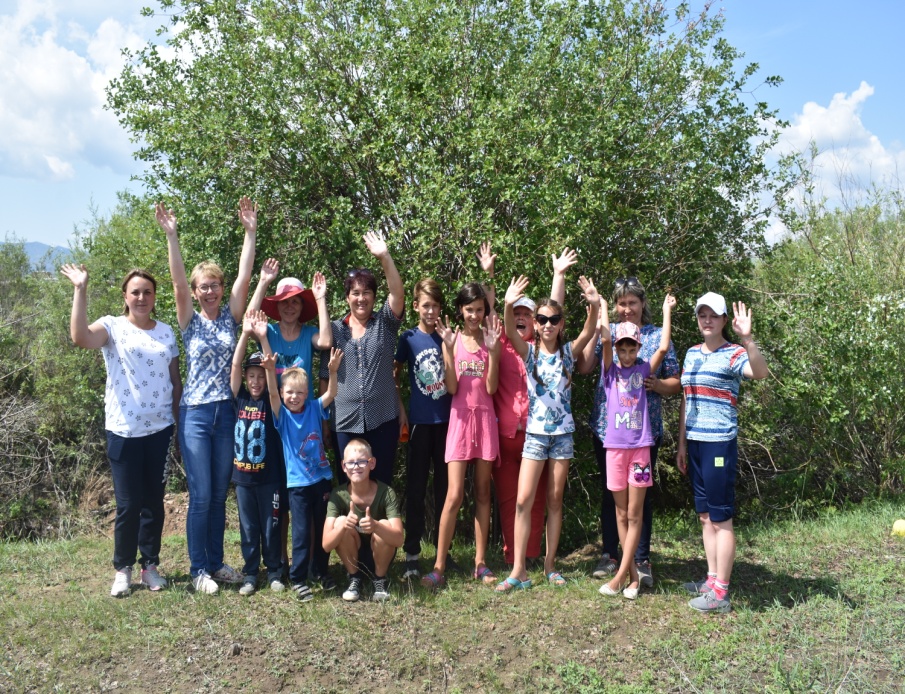 